Schools Partnership Agreement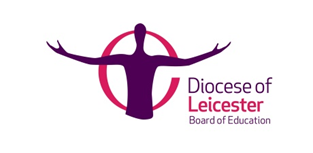 2021 – 2022 Subscription Agreement FormWe ask all schools to indicate below whether they wish to join the Partnership Agreement and return this form to us*An electronic signtaure is acceptable when sent from a known school email addressPlease return a scanned copy of this form to: OfficeDBE@LeicesterDBE.orgby 27th August 2021Name of School / AcademyAddressEmail (for invoicing purposes)Number on RollNumber of pupilsCost105 or fewer£449106 - 210£549211 - 315£599316 - 630£649631 or more£749Please put a ‘x’ in the appropriate left -hand boxPlease put a ‘x’ in the appropriate left -hand boxPlease put a ‘x’ in the appropriate left -hand boxPlease put a ‘x’ in the appropriate left -hand boxWe DO wish to SUBSCRIBE to the Diocesan Board of Education Partnership Agreement for academic year 2021-2022 We DO wish to SUBSCRIBE to the Diocesan Board of Education Partnership Agreement for academic year 2021-2022 We DO wish to SUBSCRIBE to the Diocesan Board of Education Partnership Agreement for academic year 2021-2022 We DO NOT wish to subscribe to the Partnership Agreement for academic year 2021-2022We DO NOT wish to subscribe to the Partnership Agreement for academic year 2021-2022We DO NOT wish to subscribe to the Partnership Agreement for academic year 2021-2022Please indicate (x) if you intend to access the DBE’s Admission Appeal’s Service if required Please indicate (x) if you intend to access the DBE’s Admission Appeal’s Service if required YesNoPlease indicate (x) if you intend to access the DBE’s Admission Appeal’s Service if required Please indicate (x) if you intend to access the DBE’s Admission Appeal’s Service if required Signed by Chair of Governors / Headteacher*Signed by Chair of Governors / Headteacher*DateDate